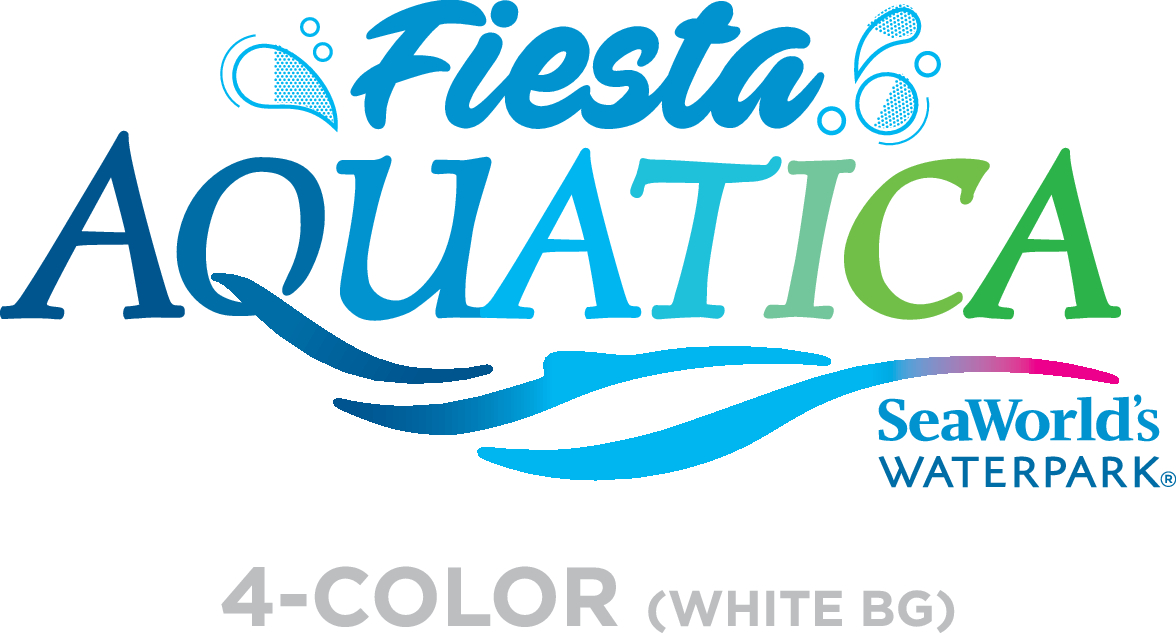 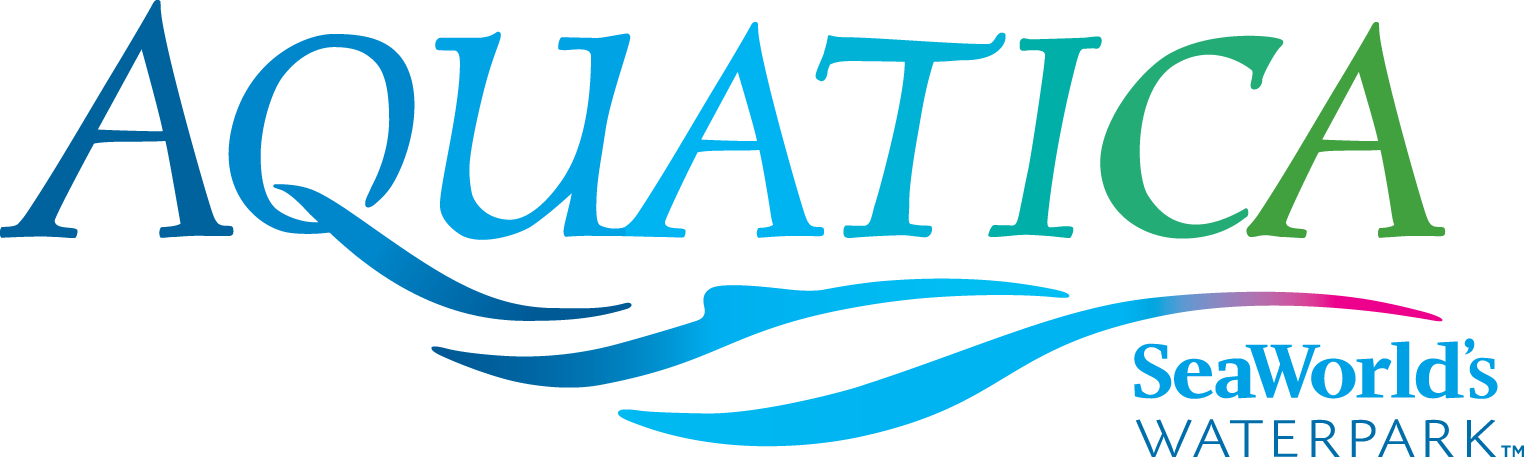 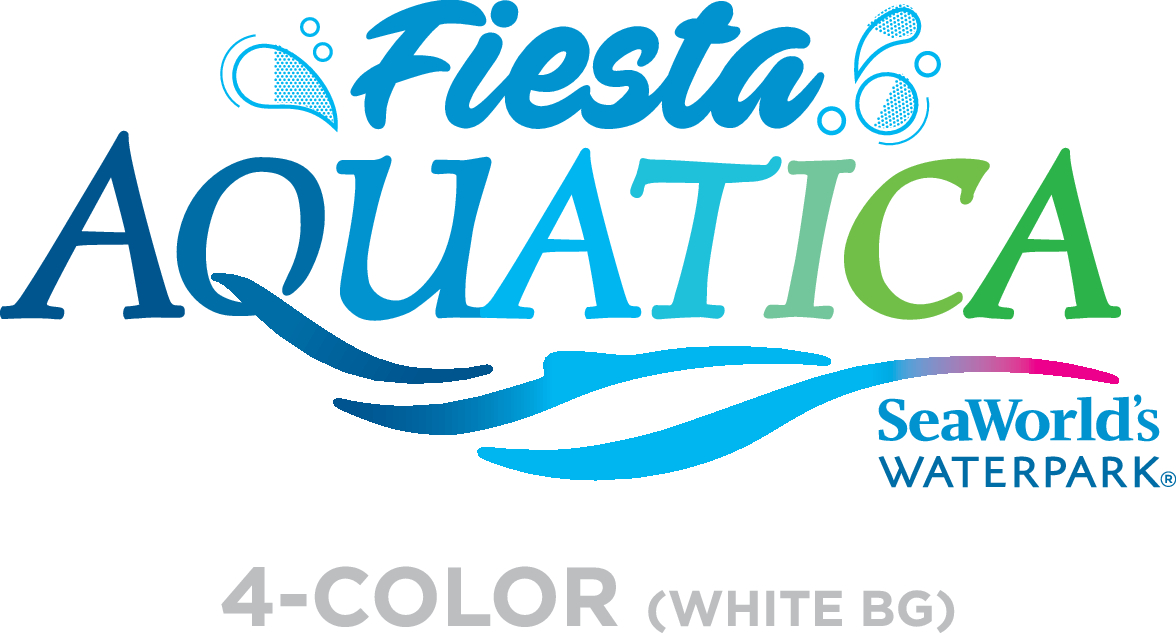 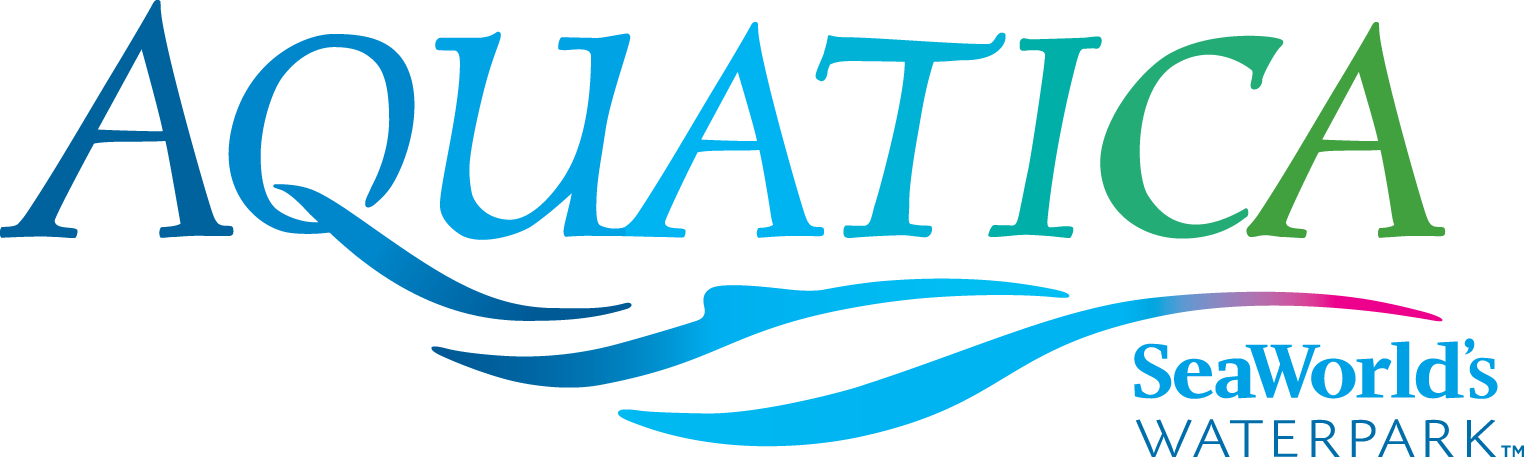 AQUATICA SEAWORLD’S WATERPARK CULINARY DELIGHTSFrom Savory to Sweet, There’s a Treat for Every Taste BudAquatica SeaWorld’s Waterpark® in Chula Vista has several different dining options, including healthy alternatives. Guests looking for fun, unique foods inspired by fresh California flavors will find a meal to match almost any appetite throughout the waterpark.Guests of all ages can cool off with a watermelon, mango, lemon or blue raspberry Italian ice at the new Buongusto Italian ice cart, located near Taumata Racer. Guests 21 and older will find even more draft and packaged craft beer selections to choose from this season, including New Belgium, offerings from Chula Vista local Nova Brazil, and Pizza Port in 16-ounce craft cans. The Karl Strauss lineup includes some popular varieties on draft, including Follow the Sun and Aurora Hoppyalis at Rockwater Oasis. Guests who reserve one of Aquatica’s cabanas can have the luxury of food being delivered to them as they relax and enjoy themselves. Menu choices (which are exclusive to cabana guests) include the “Salty Sampler” (chicken tenders, mini corn dogs, jalapeño cheese poppers, fried cheese sticks and assorted dipping sauces); the “Pasta Tower” (baked chicken alfredo, three cheese penne-roni marinara and tomato basil baked pasta); and family meals such as the “Cabana Sampler” (Chicken Quesadilla, Watermelon and Strawberries, Chili Verde Pulled Pork fry Cone); and the “Fry Cone Trio” (California cheesesteak, grilled chicken nacho and chili verde french fry). Cabanas also come with a complimentary basket with fruit and salted nuts.Here’s a look at Aquatica’s eateries:Waterstone Grill: Fry ConesFrench Fry Cone, Chili Verde Pulled Pork, Pico de GalloCalifornia Cheesesteak, Nacho Cheese, Pico de GalloGrilled Chicken Nacho Cone, Jalapeño Cheese Sauce, Fresh SalsaChicken Tender Fry Cone, BBQ/Ranch SauceBurgers100% pure beef, no additives, no preservatives, crisp lettuce, tomatoes, pickles, Aquatica specialty sauceHamburger	Double HamburgerCheeseburger		Double Cheeseburger Bacon, Bacon CheeseburgerChickpea Burger		French Fries Fresh GreensChicken Caesar Salad WrapFresh Fruit in Pineapple, Cucumber, Jicama, Chamoy, Tamarind stickAsian Chicken Salad, Crisp Wonton, Pineapple, Sesame Ginger DressingHot and cold beverages
								  Big Surf Snacks:Salty	Chicken TendersCorn Dog BitesJalapeño Cheese PoppersCrispy Cheese SticksFrench FriesTater TotsSalty & SweetFried Chicken & Half Funnel Cake ,Maple Syrup  ConeChicken Tender Fry ConeSweetFunnel Cake, Strawberries & Soft ServeFunnel Cake & Powdered SugarWaffle Cone Sundae, Hot Fudge or Strawberry Fresh Strawberry CupMango Market: Baked Chicken Alfredo PastaThree Cheese Penne-roniTomato Basil Baked PastaItalian Caesar Salad, Pizza CroutonsTomato Mozzarella SaladCalifornia Cheese PizzaPepperoni PizzaBBQ Chicken PizzaIsland Market:											       Chow Mein Chicken Stir FryGinger Soy Marinated Chicken, Cabbage, Carrots, NoodlesChow Mein Vegetable Tofu Stir FryFresh Tofu, Spicy Teriyaki Sauce, Fresh Vegetable, NoodlesChicken BurritoFlour Tortilla, Crisp Lettuce, Roasted Corn, Black Beans, Pico de Gallo Salsa, Guacamole, Sour Cream, Flame-Broiled Citrus Chili ChickenThe SaladCrisp Lettuce, Roasted Corn, Black Beans, Pico de Gallo Salsa, Guacamole, Sour Cream, Crunchy Tortilla Chips, Flame-Broiled Citrus Chili ChickenChicken QuesadillasTurkey LegHot Dog & Chips ComboChips and Takis Rockwater Oasis:									       Draft beer by Karl Strauss Aurora Hoppyalis Red TrolleySky Tower Golden AleFollow the Sun KolschBeer BottlesBud LightBudweiserBud Light LimeMichelob UltraDraft Shock TopPoint the Way IPAStella ArtoisTecateWineChardonnayMerlotMoscatoMargaritasLemon LimePina ColadaMargarita in a PineappleSalted Snacks, ChipsTaumata Craft Brew:	Taste of BrewsPizza Port, New Belgium,Shock Top , Nova Brazil now available in 16-ounce cansChoice of four sample sizesBallast Point Bonito BlondeStone IPANEW—Belgium CitradelicMike Hess Grapefruit SolisPretzelsMargaritasAquatica is located at 2052 Entertainment Circle in Chula Vista, California. Operational dates for 2017 are Operational dates for 2017 are daily May 26–Aug. 27, Aug. 31-Sept. 4, and weekends Sept. 9–Oct. 8. Single-day admission is $46 for ages 10 and older; $40 for ages 3–9; free for children under 3. A season Splash Pass costs $46 (does not include parking); a premium season Aquatica Pass costs $89 (includes admission, parking and discounts on food and merchandise); memberships for both SeaWorld San Diego and Aquatica San Diego are available and start at $219. For more information visit www.AquaticaSanDiego.com or call (619) 222-4SEA. —Aquatica—Updated: April 2017